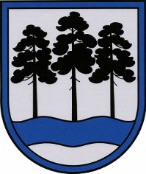 OGRES  NOVADA  PAŠVALDĪBAReģ.Nr.90000024455, Brīvības iela 33, Ogre, Ogres nov., LV-5001tālrunis 65071160, e-pasts: ogredome@ogresnovads.lv, www.ogresnovads.lv PAŠVALDĪBAS DOMES ĀRKĀRTAS SĒDES PROTOKOLA IZRAKSTS8.Par izstāšanos no biedrības “Latvijas Muzeju biedrība”Saskaņā ar Pašvaldību likuma Pārejas noteikumu 10.punktu pašvaldības līdz 2023.gada 30.jūnijam likvidē to izveidotās biedrības un nodibinājumus, kas neatbilst šā likuma 79.pantā noteiktajam, vai izbeidz savu dalību šādās biedrībās un nodibinājumos. Pašvaldību likuma 79.panta pirmā daļā ir noteikts, ka pašvaldības var dibināt kopīgas biedrības pašvaldību kopīgu interešu īstenošanai. Ja biedrība neatbilst Pašvaldību likuma 79.panta pirmās daļas prasībām, saskaņā ar minētā panta trešo daļu dome var lemt par pašvaldības dalību tajā pie nosacījuma, ja pašvaldības dalību biedrībā paredz starptautiskie normatīvie akti, likums vai Ministru kabineta noteikumi vai pašvaldības dalība ir nepieciešama sabiedrības virzītas vietējās attīstības īstenošanai. Ogres Vēstures un mākslas muzejs, Birzgales muzejs “Rūķi” un Andreja Pumpura Lielvārdes muzejs ir biedri biedrībā “Latvijas Muzeju biedrība”, reģ. Nr. 40008003240, juridiskā adrese: Skolas iela 12, Madona, Madonas novads, LV-4801 (turpmāk – Biedrība). Biedrības mērķis ir apvienot Latvijas muzejus, kultūras mantojuma objektus, kultūrvēsturiskā mantojuma jomas attīstībā un popularizēšanā ieinteresētus indivīdus un organizācijas, lai, veicot muzeju sadarbību, vairotu pašapziņu, profesionalitāti, rīcībspēju, vienotu un stiprinātu nozari, tā sekmējot kultūras un dabas mantojuma ilgtspējību saglabāšanu, izpēti un komunikāciju. Saskaņā ar Pašvaldību likuma 79.panta trešo daļu priekšnosacījumi dalības izvērtēšanai:Dalības pamatā jābūt vietējās sabiedrības iniciatīvai;Biedrība/ nodibinājums veicina Ogres novada teritorijas attīstību;Apstākļu kopums, ka tieši un tikai ar biedrību/ nodibinājumu kā organizācijas formu ir iespējams veikt tās funkcijas un mērķus, kas konkrētajā gadījumā ir noteikti.Izvērtējot Biedrības mērķi, secināms, ka Ogres novada pašvaldība mērķus un funkcijas (t.sk. sekmēt kultūras un dabas mantojuma ilgtspējības saglabāšanu, izpēti Ogres novada administratīvajā teritorijā) spēj nodrošināt patstāvīgi bez Ogres Vēstures un mākslas muzeja un Andreja Pumpura Lielvārdes muzeja dalības saglabāšanas Biedrībā, kā arī pašvaldības dalību Biedrībā neparedz starptautiskie normatīvie akti, likums vai Ministru kabineta noteikumi, kā arī pašvaldības dalībai Biedrībā nav pamatojama ar sabiedrības virzītas vietējās attīstības īstenošanai. Ievērojot iepriekš minēto un pamatojoties uz Pašvaldību likuma 10.panta pirmās daļas 9.punktu, pārejas noteikumu 10.punktu un 79.panta trešo daļu, Biedrību un nodibinājumu likuma 29.panta ceturto daļu, 30.pantu,balsojot: ar 15 balsīm "Par" (Andris Krauja, Artūrs Mangulis, Atvars Lakstīgala, Dace Māliņa, Daiga Brante, Dainis Širovs, Dzirkstīte Žindiga, Egils Helmanis, Gints Sīviņš, Ilmārs Zemnieks, Indulis Trapiņš, Jānis Iklāvs, Jānis Siliņš, Raivis Ūzuls, Valentīns Špēlis), "Pret" – nav, "Atturas" – nav, Ogres novada pašvaldības dome NOLEMJ:Izbeigt Ogres Vēstures un mākslas muzeja, Birzgales muzeja “Rūķi” un Andreja Pumpura Lielvārdes muzeja dalību biedrībā “Latvijas Muzeju biedrība”, reģ. Nr. 40008003240, (turpmāk – biedrība) ar 2023. gada 30. jūniju.Uzdot Ogres novada pašvaldības Centrālās administrācijas Kancelejai informēt biedrību par pieņemto lēmumu, ievērojot Biedrību un nodibinājuma likumā un biedrības statūtos noteikto kārtību. Kontroli par lēmuma izpildi uzdot pašvaldības izpilddirektoram.(Sēdes vadītāja,domes priekšsēdētāja E.Helmaņa paraksts)Ogrē, Brīvības ielā 33                   Nr. 10 2023. gada 29. jūnijā